旅游学院·人文地理研究所2022年硕士研究生招生考试复试工作细则为统筹做好疫情防控和复试组织工作，全力确保学校研究生复试录取工作公平公正、安全平稳有序，依据《2022年全国硕士研究生招生工作管理规定》(教学函〔2021〕2号)《陕西省教育考试院 陕西省招生委员会办公室关于做好2022年全国硕士研究生复试录取工作的通知》（陕试研招〔2022〕4号）及陕西省疫情防控工作要求，结合我校2022年硕士研究生复试工作方案，为确保2022年硕士研究生招生考试复试录取工作顺利实施，特制定本实施方案。一、复试分数线人文地理学复试分数线：338分；旅游管理专业硕士（MTA）复试分数线：170分；旅游管理学术硕士复试分数线：353分。二、复试安排（一）复试时间（二）复试形式2022年我院硕士研究生复试工作采用网络远程方式线上进行。复试主平台选用中国移动“云考场”。考生可使用浏览器登录https://down.yunkaoai.com/下载客户端，也可通过下载手机App进行现场登录。具体操作流程和考场要求详见附件2、3。三、复试资格审核复试考生（名单详见附件1）需于3月25日中午12:00前将个人复试资格审核所需资料以“考生姓名+报考专业”命名打包发送至lyjxb@xisu.edu.cn邮箱。相关资料如下：（1）有效居民身份证；（2）准考证；（3）毕业证、学位证（应届生需提供完整注册的学生证）；应届毕业生提供《教育部学籍在线验证报告》；往届毕业生提供《教育部学历证书电子注册备案表》；不能在线验证的提供教育部《中国高等教育学历认证报告》；持境外学历的提供教育部留学服务中心《国外学历学位认证书》；（4）在校期间成绩单（加盖学校教务部门或档案管理部门公章）；（5）个人竞赛或科研成果材料；（6）报考“退役大学生士兵专项硕士研究生招生计划”的考生，须携带本人《入伍证》和《退出现役证》；（7）符合教育部加分政策的考生，须提交相关支撑材料；（8）未通过学历（学籍）网上校验的考生，提交“中国高等教学学生信息网（学信网）”下载的《学籍在线验证报告》及《学历证书电子注册备案表》；（9）网络远程复试考生诚信承诺书（附件4）；（10）西安外国语大学硕士研究生复试思想政治考核表（附件8）。以上材料均需提供原件的扫描件进行审核，其中附件4、附件8由考生本人填写并签字后扫描提交，未提交相关材料进行资格审查或资格审查不合格的考生，不予复试。四、复试内容复试内容包括：专业知识考核、思想政治考核、外国语听说能力考核三方面。1. 专业知识考核：考核方式为面试；满分100分，低于60分不予录取。2. 思想政治考核：考核方式为面试；人文地理学、旅游管理学硕及专硕考生思想政治考核成绩分为合格与不合格，成绩不合格者不予录取。其中旅游管理（MTA）硕士（125400）的思想政治理论考试也在复试中进行，该科成绩满分100分，低于60分不予录取，且成绩计入复试总成绩。3. 外国语听力及口语能力考核：考核方式为面试；满分20分，低于12分不予录取。五、复试要求（一）考生准备1. 考生需要准备可以支撑“双机位”运行的硬件和网络，即需要两部带摄像头的设备及附件，包括电脑1台+手机1部。电脑操作系统支持Windows7、Windows10、Mac，处理器Inter i3-4100U以上，8G及以上内存，固态硬盘可用存储2G及以上，显示器分辨率1920*1080及以上。如果电脑本身配备的摄像头、麦克风、音箱效果较好，可直接使用；如果效果不好，需要另外配备摄像头、麦克风、音箱等，保证电脑可以流畅进行视频通话。考生须提前安装好Google Chrome浏览器和学院指定的复试平台软件，并提前对设备和网络做好测试，复试全程须保证设备电量充足。手机建议为智能手机、安装安卓系统，建议版本5.0以上，不要使用OPPO/VIVO老款手机；iOS系统建议更新至9以上。具有高质量视频通话功能，并配备手机支架等。考生复试中须关闭移动设备录屏、音乐、闹钟等可能影响正常复试的应用程序，并提前做好休眠时间、拒接电话和语音通话等设置，考试过程中不得接打电话，不得转换考试界面，视频监控设备不得中断。2. 网络远程复试示例如图所示，主副机位均应正确摆放。进入考试房间，考生二机位摆放在考生的右后方（或左后方）距离考生1米左右，45°拍摄，且二机位须拍摄到考生一机位的画面、考生双手摆放位置及考生周边环境。考生的第一机位不可用平板登录。建议考生第一机位使用笔记本电脑，利用手机支架架设第二机位。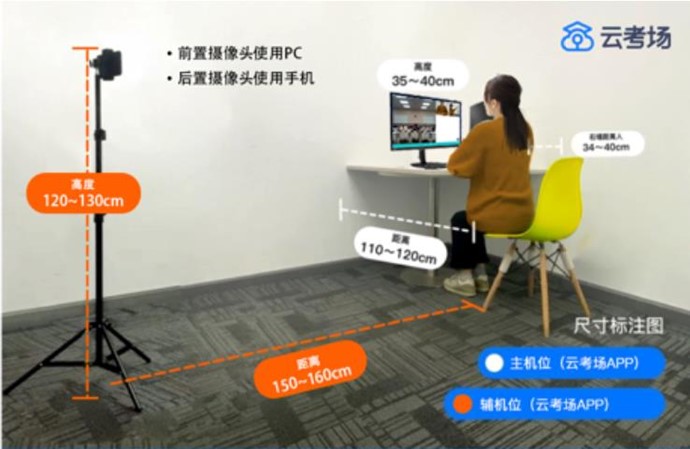 3. 网络基本要求：网络建议使用10Mbps以上有线宽带（WiFi）或4G/5G网络，且连接正常。（二）复试环境要求1. 考生应当选择独立、封闭、安静、明亮的复试房间独自参加网络远程复试。整个复试期间，房间必须保持安静明亮，房间内不得有其他人，也不允许出现其他声音。不得由他人替考，也不得接受他人或机构以任何方式助考。复试期间视频背景必须是真实环境，不允许使用虚拟背景、更换视频背景。复试桌面除学院规定的复试设备和物品外，不得放置与复试相关的任何材料，考生座位1.5米范围内不得存放任何书刊、报纸、资料、电子设备等。2. 复试开始前，考生应当按照工作人员的指令，手持摄像头，环绕360°展示考生应试环境，复试全程除考生本人外，不能有其他人在房内或进入房间，不能有其他声音。（三）复试用品本人有效居民身份证、准考证、黑色签字笔和空白A4纸若干。（四）复试测试学院于3月23日前将复试名单、复试时间安排等信息在移动“云考场”系统中进行设置，并调试系统。3月23日下午与考生逐一连线，进行系统测试，确保考生熟悉复试流程及系统操作。（五）复试过程1. 考生应按照我院通知的复试时间准时参加远程在线复试，无特殊原因未按照考务人员通知时间到候考场的，经工作人员短信或电话提醒后，仍然未进候考场且迟到20分钟以上的或复试过程中未经复试工作人员同意擅自操作复试终端设备退出复试考场的视为放弃复试资格。2. 登录复试平台。通过“人脸识别”验证身份；签订《西安外国语大学2022年硕士研究生招生网络远程复试考生诚信承诺书》；设置“音频”和“视频”（第一、二机位）。3. 进入候考区（1）根据随机号确定复试顺序；（2）宣读《西安外国语大学2022年硕士研究生招生网络远程复试考生诚信承诺书》；（3）配合工作人员检查复试环境；4. 根据主考官指令进入复试区（1）手持摄像头，环绕360度展示应试环境；（2）手持身份证、准考证向考官展示，等待考官截屏；（3）个人自述；（4）随机抽取试题并回答；（5）复试结束后，按照指令离开复试区，主动退出复试界面，退场后不得再进入候考区或复试区。六、总成绩计算办法总成绩=（考生初试总成绩÷初试各科满分之和）×70+（考生复试各科成绩之和÷复试各科满分之和）×30。总成绩采用百分制，保留小数点后两位，四舍五入。考生初试总成绩为所有考试科目成绩之和。复试成绩之和=专业知识考核成绩+外国语听说能力考核成绩（旅游管理（MTA）硕士加入思想政治考核成绩）。一志愿考生录取时按照考生总成绩从高到低进行排名，若总成绩相同，按照考生初试自命题总成绩从高到低排序，无自命题专业按照初试总成绩排序。调剂生的录取参照该原则执行。拟录取考生须参加体检，凡不参加体检或体检不合格考生取消拟录取资格，具体体检时间另行通知。七、录取工作（一）排名原则按照考生总成绩从高到低进行名次排序。若总成绩相同，按照初试自命题总成绩从高到低排序，初试无自命题专业按照初试总成绩排序。（二）录取工作本着考生自愿申请、择优录取的原则进行。以考生总成绩、思想政治表现、身心健康状况等择优确定拟录取名单。退役大学生士兵计划属专项招生，单独录取。（三）所有拟录取考生须在规定时间内提交《体格检查表》（六个月以内的“二甲”以上医院的体检报告，报告含考生照片、肝功和胸透检查结果，且加盖医院公章）电子版发送至lyjxb@xisu.edu.cn邮箱。八、调剂工作（一）教育部调剂系统一旦开放，我院旅游管理学术硕士及专业硕士研究生的调剂工作即刻分批次开展。（二）调剂复试工作原则上参照一志愿复试工作执行。（三）调剂考生均须通过“全国硕士生招生调剂服务系统”报名。（四）对申请同一招生单位同一专业、初试科目完全相同的调剂考生，按考生初试成绩择优确定进入复试的考生名单。（五）对调剂考生的要求1. 调剂考生须符合招生简章中规定的调入专业的报考条件。2. 初试成绩符合第一志愿报考专业在全国 A 类地区的初试成绩基本要求。3. 调入专业应在同一学科门类范围内，且与第一志愿报考专业相同或相近。初试科目与调入专业初试科目相同或相近，其中初试全国统一命题科目应与调入专业全国统一命题科目相同。4. 第一志愿报考工商管理、公共管理、旅游管理、工程管理、会计、图书情报、审计专业学位硕士的考生，在满足调入专业报考条件、且初试成绩同时符合调出专业和调入专业在调入地区的全国初试成绩基本要求的基础上，可申请相互调剂，但不得调入其他专业；其他专业考生也不得调入以上专业。九、注意事项1. 考生在参加复试前，应再次检查复试设备、网络，确保正常畅通。关闭任何有可能影响复试全过程的应用程序。保持手机通话畅通。如报考时填报的手机号码已更换，应提前向报考学院报备。2. 考生复试过程中音频视频必须全程开启，应着装整齐，坐姿端正，全程正面免冠朝向摄像头，视线不能离开屏幕，保证头肩部及双手出现在视频画面正中间。不得佩戴口罩，保证面部清晰可见，头发不可遮挡耳朵，不得戴耳饰。3. 复试过程中若发生考生方断网情况或设备故障，考生应立即主动联系报考学院。4. 考生应按报考学院安排，在网上模拟、演练。因环境、条件所限，网络复试确有困难的考生，应在复试开始前3天向报考学院提交情况说明材料。十、违规处理参加复试考生如出现下列情况之一，一经查实，即按照《国家教育考试违规处理办法》《普通高等学校招生违规行为处理暂行办法》等规定严肃处理，取消录取资格，记入《考生考试诚信档案》。1. 携带规定以外的材料或者电子设备参加复试的；2. 未按远程网络复试相关要求摆放视频机位，提醒后仍不改正的；3. 视频监控范围内有其他无关人员的；4. 未经考官同意在考试过程中擅自离开座位或脱离视频监控范围的；5. 伪造证件、证明、档案及其他材料获得考试资格、加分资格和考试成绩的；6. 由他人冒名代替参加考试的；7. 其他以不正当手段获得或者试图获得试题答案、考试成绩的行为；8. 拒绝、妨碍考试工作人员履行管理职责的；9. 其他形式违纪、作弊行为。入学后3个月内，学校将按照《普通高等学校学生管理规定》有关要求，对所有考生进行全面复查。复查不合格的，取消学籍；情节严重的，移交有关部门调查处理。报考专业报考专业代码复试时间人文地理学0705023月26日8:00am-18:00pm人文地理学0705023月27日8:00am-12:00am旅游管理（MTA）1254003月26日9:00am-12:00am